Year 3 – Independent/Home Learning TasksFriday 5th February 2021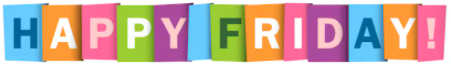 Here are today’s learning tasks!Here are today’s learning tasks!Here are today’s learning tasks!Live Lessons (via Teams)Live Lessons (via Teams)Live Lessons (via Teams)English: We look forward to you joining us for English at: 9:15 or 9:45amFollow up activity after lesson: Using the picture, can we infer information? That means we think we know something. What evidence is there to help us infer?Maths: We look forward to you joining us for maths at: 10:15 or 10:45amFollow-up activity after lesson:There are addition and subtraction word problems for each challenge. Don’t forget the extension too!Topic – Science: We look forward to you joining us at: 1:15 or 1:45pmFollow-up activity after lesson:You will need to be active! Choose 6 activities and predict what muscles will be used to complete it, then do the activity to check if you were right or not.SpellingsReadingBe ActiveNew spellings! Test next Friday!Set 1:business, calendar, caught, centre, centuryorSet 2:every, everybody, eye, fast, fatherPractise writing your spellings using rainbow writingSPELLINGSPlease read today for at least 10 minutes.Try another book using this link if you need something new to read:https://www.booktrust.org.uk/Books-and-reading/have-some-fun/storybooks-and-games/  Home PE | Primary PE Planning  Click the link and try out some these challenges!Other Curriculum LearningOther Curriculum LearningOther Curriculum LearningScience: Please watch these videos before our lesson this afternoon.https://www.bbc.co.uk/bitesize/clips/zhhxpv4https://www.bbc.co.uk/bitesize/clips/zpp6n39https://www.bbc.co.uk/bitesize/clips/znntsbkEnglish: Try some free writing again today. What is the picture on Pobble 365?Wellbeing, Freestyle Friday: Turn up the radio or stream your favourite party tunes and have a boogie - it'll get you smiling and there are no wrong moves! You'll find lots of funny dance routines on the Go Noodle YouTube channel, or join in with This Girl Can Disney Dance-Alongs to songs from classic films. Here are a few videos to get the party started!Don’t forget about the CBBC programmes that will be on today!Science: Please watch these videos before our lesson this afternoon.https://www.bbc.co.uk/bitesize/clips/zhhxpv4https://www.bbc.co.uk/bitesize/clips/zpp6n39https://www.bbc.co.uk/bitesize/clips/znntsbkEnglish: Try some free writing again today. What is the picture on Pobble 365?Wellbeing, Freestyle Friday: Turn up the radio or stream your favourite party tunes and have a boogie - it'll get you smiling and there are no wrong moves! You'll find lots of funny dance routines on the Go Noodle YouTube channel, or join in with This Girl Can Disney Dance-Alongs to songs from classic films. Here are a few videos to get the party started!Don’t forget about the CBBC programmes that will be on today!Science: Please watch these videos before our lesson this afternoon.https://www.bbc.co.uk/bitesize/clips/zhhxpv4https://www.bbc.co.uk/bitesize/clips/zpp6n39https://www.bbc.co.uk/bitesize/clips/znntsbkEnglish: Try some free writing again today. What is the picture on Pobble 365?Wellbeing, Freestyle Friday: Turn up the radio or stream your favourite party tunes and have a boogie - it'll get you smiling and there are no wrong moves! You'll find lots of funny dance routines on the Go Noodle YouTube channel, or join in with This Girl Can Disney Dance-Alongs to songs from classic films. Here are a few videos to get the party started!Don’t forget about the CBBC programmes that will be on today!Useful Websites for extra learningUseful Websites for extra learningUseful Websites for extra learningBBC Bitesize have daily lessons in all areas of the curriculum.  https://www.bbc.co.uk/bitesize  Maths – https://www.topmarks.co.uk Writing – www.pobble365.com Internet Safety: https://www.thinkuknow.co.uk  Computing – https://www.ictgames.com Well-Being https://www.activenorfolk.org/active-at-home-kidsBBC Bitesize have daily lessons in all areas of the curriculum.  https://www.bbc.co.uk/bitesize  Maths – https://www.topmarks.co.uk Writing – www.pobble365.com Internet Safety: https://www.thinkuknow.co.uk  Computing – https://www.ictgames.com Well-Being https://www.activenorfolk.org/active-at-home-kidsBBC Bitesize have daily lessons in all areas of the curriculum.  https://www.bbc.co.uk/bitesize  Maths – https://www.topmarks.co.uk Writing – www.pobble365.com Internet Safety: https://www.thinkuknow.co.uk  Computing – https://www.ictgames.com Well-Being https://www.activenorfolk.org/active-at-home-kidsTeacher Contact details for any queries and emailing work!Teacher Contact details for any queries and emailing work!Teacher Contact details for any queries and emailing work!kfaulkner@attleboroughprimary.org.ukabarker@attleboroughprimary.org.ukcthelwell@attleboroughprimary.org.ukathompson@attleboroughprimary.org.uk kfaulkner@attleboroughprimary.org.ukabarker@attleboroughprimary.org.ukcthelwell@attleboroughprimary.org.ukathompson@attleboroughprimary.org.uk kfaulkner@attleboroughprimary.org.ukabarker@attleboroughprimary.org.ukcthelwell@attleboroughprimary.org.ukathompson@attleboroughprimary.org.uk 